Технические характеристики зрительного зала Афипского Дома культуры                                      МБУК “Афипская ЦКС” на 412 местАккустика: 
ELECTRO VOICE ELX 112P - 2шт 
Мощность RMS - Общая: 1000 Вт 

ELECTRO-VOICE ELX118P - 2шт 
Мощность RMS - Общая: 700 Вт 

MS-MAX N15A-2шт 
Номинальная мощность, Вт.: 400 

JBL EON518S-2шт 
Назначение: сабвуфер 
Количество полос: 1 
Мощность: 500 Вт продолжительная, 1000 Вт пиковая 
Сумарная мощность комплекта 5000 вт 

Мониторы: 
PROEL V12A-2шт 
Тип: 2-полосная активная АС 
Мощность: RMS/Peak: 300 Вт/600 Вт 
SPL max: 124 дБ 
Сумарная мощность 600вт 

Микшерный пульт peavey pv 20: 
USB порт для соединения с компьютером 
Совместим с Windows XP, Me, 2000 
Встроенный блок эффектов 
16 микрофонных входов 
2 стерео входа на 1/4" "джеках" и RCA 
3-х полосный эквалайзер на каждом канале 
Индикаторы входного сигнала, перегрузки и мьюта на всех каналах 
Два пре-фейдерный посыла на монитор 
Один пост-фейдерный посыл на эффекты 
Выход Control Room 
Фантомное питание 48 В 
60 мм фейдеры 
Стерео выход на балансных 1/4" "джеках" и XLR 

Микрофоны: 
Electro-Voice R300-HD -2шт 
Sennheiser EW 100-935 G3-B-X -2шт 
Sennheiser SENNHEISER XSW 35-A -1шт 
SHURE PG288/PG58 -4штСветовая аппаратура: 
Без управления: 
«Laser Show System» - 1 шт. 
«Hypnotic RGB» - 1шт. 
«Led par light» – 2шт. 
«Micro Led-S2» - 1шт. 
«Led Blade EuroDJтм» - 1шт. 
Светодиодный экран:Высота 4 метра, длина 8 метров, состоит из 3х частей. Центр 4х3, общий 16х9, шаг пикселя 0,4 мм, RGB. Система управления экраном «Onbon OVP-M3 VIDEO PROCESSOR»С управлением: 
Светодиодные головы «Ross Mobil Led Spot 60» - 4шт. 
Управление с компьютера на базе Windows 7 c программы «sl2006»
Основной свет: Управления с Пульта управления «Elation Operator 192»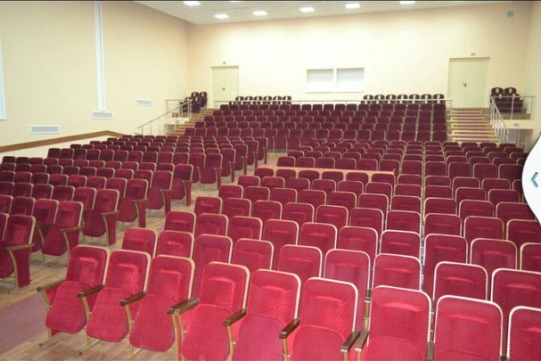 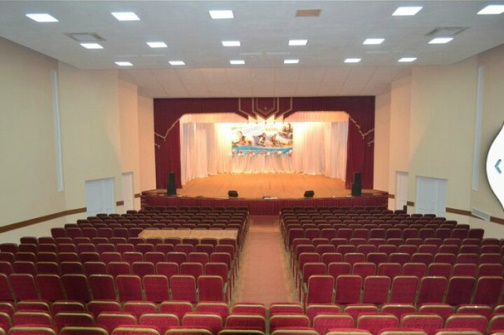 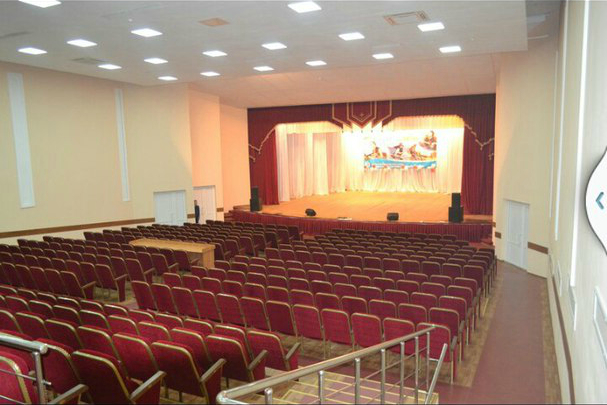 